Ολοκληρώθηκαν οι εορταστικές εκδηλώσεις για τον Πολιούχο Άγιο Ευαγγελιστή Λουκά και την 73η Επέτειο της Απελευθέρωσης της ΛαμίαςΜε την παρουσίαση του βιβλίου του π. Προέδρου της Βουλής, π. Υπουργού Γεώργιου Ι. Σούρλα «Το εθνικό χρέος προς τους άταφους ήρωες του 1940», ολοκληρώθηκαν χθες Κυριακή 22 Οκτωβρίου, οι εκδηλώσεις για το διπλό εορτασμό του Πολιούχου μας Αγίου Λουκά και την απελευθέρωση της πόλης μας από τα ναζιστικά στρατεύματα κατοχής, που διοργάνωσε ο Δήμος Λαμιέων και η Ιερά Μητρόπολη Φθιώτιδας. Η εκδήλωση ξεκίνησε με Τρισάγιο στον Ιερό Μητροπολιτικό Ναό Χοροστατούντος του Σεβασμιωτάτου Μητροπολίτου μας κ.κ. Νικολάου, ενώ ακολούθησε κατάθεση στεφάνων στο Μνημείο Αγνώστου Στρατιώτη.Την εκδήλωση χαιρέτισε ο Σεβασμιώτατος Μητροπολίτης Φθιώτιδας κ.κ. Νικόλαος, ο Δήμαρχος Λαμιέων Νίκος Σταυρογιάννης και ο Αντιπεριφερειάρχης Ευθύμιος Καραΐσκος ενώ κεντρικοί ομιλητές ήταν ο Στρατηγός Δημήτριος Γράψας Επίτιμος Α/ΓΕΕΘΑ και ο ίδιος ο συγγραφέας κ. Γεώργιος Ι. Σούρλας. Την εκδήλωση παρουσίασε ο δημοσιογράφος Απόστολος Έλληνας.Από το Γραφείο Τύπου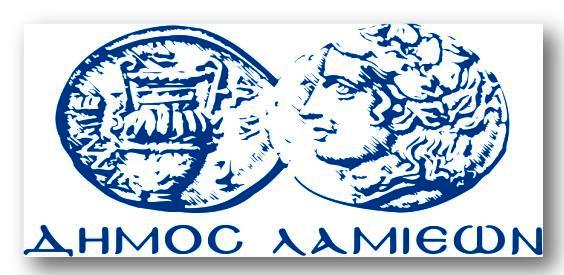 ΠΡΟΣ: ΜΜΕΔΗΜΟΣ ΛΑΜΙΕΩΝΓραφείου Τύπου& ΕπικοινωνίαςΛαμία, 23/10/2017